Заключение №98по результатам проведения анализа исполнения бюджета сельского поселения Большееланского муниципального образования за 1 полугодие 2022 года Информация Контрольно-счетной палаты Усольского муниципального района Иркутской области (далее – Контрольно-счетная палата, КСП района) о проверке «Отчета об исполнении бюджета сельского поселения Большееланского муниципального образования» за 1 полугодие 2022 года, подготовлена в соответствии с пунктами 1, 2 статьи 157, пунктом 5 статьи 264.2 Бюджетного кодекса Российской Федерации (далее – БК РФ), пункта 2 статьи 9 Федерального закона от 07.02.2011г. №6-ФЗ «Об общих принципах организации и деятельности контрольно-счетных органов субъектов Российской Федерации и муниципальных образований», пунктом 1 статьи 8 Положения «О Контрольно-счетной палате Усольского муниципального района Иркутской области», утвержденного решением Думы Усольского муниципального района Иркутской области от 23.11.2021г. №213, на основании распоряжения председателя КСП района от 08.08.2022г. №43, в рамках проведения оперативного анализа за организацией исполнения бюджета в текущем финансовом году.Информация подготовлена на основании анализа Отчета об исполнении бюджета отчета об исполнении бюджета за 1 полугодие 2022 года сельского поселения Большееланского муниципального образования за 1 полугодие 2022 года (далее – Отчет об исполнении бюджета за 1 полугодие 2022 года), представленного администрацией сельского поселения Большееланского муниципального образования (далее – муниципальное образование).Отчет об исполнении бюджета за 1 полугодие 2022 года утвержден постановлением администрации сельского поселения Большееланского муниципального образования от 14.07.2022г. №167, в соответствии с требованиями статьи 264.2 БК РФ.Целью проверки исполнения бюджета за 1 полугодие 2022 года является определение полноты поступления доходов и иных платежей в бюджет муниципального образования, привлечения и погашения источников финансирования дефицита бюджета, анализ фактических показателей расходования средств бюджета в сравнении с показателями, утвержденными решением о бюджете, а также с исполнением бюджета за аналогичный период 2021 года.В ходе мероприятия был проведен анализ следующих документов:  отчет об исполнении бюджета сельского поселения Большееланского муниципального образования на 1 июля 2021 года и на 1 июля 2022 года (форма 0503117);решение Думы сельского поселения Большееланского муниципального образования от 28.12.2021г. №173 «О бюджете сельского поселения Большееланского муниципального образования на 2022 год и на плановый период 2023 и 2024 годов»;решение Думы сельского поселения Большееланского муниципального образования от 24.02.2022г. №190 «О внесении изменений в решение Думы сельского поселения Большееланского муниципального образования от 28.12.2021г. №173 «Об утверждении бюджета сельского поселения Большееланского муниципального образования на 2022 год и на плановый период 2023 и 2024 годов»;приказ сельского поселения Большееланского муниципального образования «О внесении изменений в сводную бюджетную роспись на 2022 год и плановый период 2023 и 2024 годов»;уточненная сводная бюджетная роспись по расходам бюджета сельского поселения Большееланского муниципального образования по состоянию на 1 июля 2022 года (далее – Сводная бюджетная роспись, СБР);сведения о дебиторской и кредиторской задолженности на 01.07.2022г. (ф. 0503169);отчет о бюджетных обязательствах (по национальным проектам) (ф.0503128 НП) на 01.07.2022г.;отчет об исполнении бюджета (по национальным проектам) (ф.0503117 НП) на 01.07.2022г.Анализ исполнения муниципального образованияПервоначально на 2022 год решением Думы сельского поселения Большееланского муниципального образования от 28.12.2021г. №173 «О бюджете сельского поселения Большееланского муниципального образования на 2022 год и на плановый период 2023 и 2024 годов» утверждены основные характеристики бюджета:доходы в сумме 32 198,05 тыс. рублей, в том числе объем межбюджетных трансфертов в сумме 22 743,30 тыс. рублей;расходы в сумме 32 670,79 тыс. рублей;размер дефицита в сумме 472,74 тыс. рублей или 5% утвержденного общего годового объема доходов местного бюджета без учета утвержденного объема безвозмездных поступлений.В ходе корректировки бюджет на 2022 год утвержден решением Думы сельского поселения Большееланского муниципального образования от 24.02.2022г. №190 «О внесении изменений в решение Думы сельского поселения Большееланского муниципального образования от 28.12.2021г. №173 «Об утверждении бюджета сельского поселения Большееланского муниципального образования на 2022 год и на плановый период 2023 и 2024 годов» (далее по тексту – решение Думы о бюджете от 24.02.2022г. №190):доходы в сумме 36 528,27 тыс. рублей, в том числе объем межбюджетных трансфертов в сумме 25 563,52 тыс. рублей;расходы в сумме 39 067,43 тыс. рублей;размер дефицита в сумме 2 539,16 тыс. рублей или 23,1% утвержденного общего годового объема доходов местного бюджета без учета утвержденного объема безвозмездных поступлений. С учетом снижения остатков средств на счетах по учету средств местного бюджета размер дефицита составит 1990,93 тыс. рублей или 18,15% утвержденного общего годового объема доходов местного бюджета без учета утвержденного объема безвозмездных поступлений.Основные характеристики бюджета на 2022 год приведены в таблице 1.Таб.1, тыс. рублейВ соответствии с подпунктом 2.1 статьи 217 БК РФ утверждены показатели сводной бюджетной росписи муниципального образования от 10.06.2022г.В соответствии с Порядком составления и ведения сводной бюджетной росписи, изменения в сводную бюджетную роспись внесены своевременно.Анализ исполнения бюджета за 1 полугодие 2022 года к аналогичному периоду 2021 года приведен в таблице 2.Таб.2, тыс. рублейДоходы бюджета по состоянию на 01.07.2022г. исполнены в сумме 16 684,30 тыс. рублей или 45,68% от утвержденных бюджетных назначений          (36 528,27 тыс. рублей), по отношению к аналогичному периоду 2021 года исполнение доходной части увеличено на 1368,81 тыс. рублей.Расходы исполнены в сумме 14 001,20 тыс. рублей или 35,84% от утвержденных бюджетных назначений (39 067,43 тыс. рублей), по отношению к аналогичному периоду 2021 года исполнение расходной части увеличилось на 1418,26 тыс. рублей.Бюджет по состоянию на 01.07.2022г. исполнен с профицитом в размере 2 683,15 тыс. рублей, при утвержденном годовом дефиците в размере 2 539,16 тыс. рублей.Анализ достоверности показателей Отчета об исполнении бюджета за 1 полугодие 2022 годаПри проведении проверки оценивалась достоверность показателей, указанных в Отчете об исполнении бюджета за 1 полугодие 2022 года ф.0503117 в графе «Утвержденные бюджетные назначения» с показателями, предусмотренными СБР от 10.06.2022 года.  Отклонения данных графы «Утвержденные бюджетные назначения» ф.0503117 от утвержденных бюджетных назначений СБР не выявлены.Оценка исполнения доходной части бюджетаДоходы бюджета утверждены в сумме 36 528,27 тыс. рублей, исполнены по состоянию на 01.07.2022г. в сумме 16 684,31 тыс. рублей или 45,68% к утвержденному плану, таблица 3.Таб.3, тыс. рублейНалоговые и неналоговые доходыСтруктура и анализ исполнения доходов бюджета за 1 полугодие 2022 года к аналогичному периоду 2021 года по налоговым и неналоговым доходам приведены в таблице 4.Таб.4, тыс. рублейПо налоговым и неналоговым доходам исполнение за 1 полугодие 2022 года составило 6 673,11 тыс. рублей или 45,68% к плану (10 964,75 тыс. рублей). По сравнению с аналогичным периодом прошлого года поступление по налоговым и неналоговым доходам в целом увеличилось на 2 642,21 тыс. рублей.  Удельный вес налоговых и неналоговых доходов в общей сумме исполненных доходов составляет 39,9%.Удельный вес в общей сумме исполнения за 1 полугодие 2022 года налоговых и неналоговых доходов составляют:налог на доходы физических лиц (удельный вес 17,43%), который при уточненном плане 1 782,20 тыс. рублей, исполнен в сумме 892,88 тыс. рублей или 50,10%. По сравнению с соответствующим периодом 2021 года (900,10 тыс. рублей) поступление налога на доходы физических лиц уменьшилось на 7,22 тыс. рублей;налоги на товары (работы, услуги), реализуемые на территории РФ (доходы от акцизов на нефтепродукты) (удельный вес 51,82%), которые при уточненном плане 4 902,85 тыс. рублей, исполнены в сумме 2 655,24 тыс. рублей или 54,16%. По сравнению с соответствующим периодом 2021 года (1 813,90 тыс. рублей), поступление налога увеличилось на 841,34 тыс. рублей;единый сельскохозяйственный налог (удельный вес 13,18%), которые при уточненном плане 350,00 тыс. рублей, исполнены в сумме 675,33 тыс. рублей или в 1,9 раза. По сравнению с соответствующим периодом 2021 года (350,00 тыс. рублей), поступление налога увеличилось на 325,33 тыс. рублей;налоги на имущество (удельный вес 17,40%), которые при уточненном плане 2320,10 тыс. рублей, исполнены в сумме 891,62 тыс. рублей или 38,43%. По сравнению с соответствующим периодом 2021 года (908,70 тыс. рублей), поступление налога уменьшилось на 17,08 тыс. рублей;государственная пошлина (удельный вес 0,18%), которые при уточненном плане 18,00 тыс. рублей, исполнены в сумме 9,00 тыс. рублей или 50%. По сравнению с соответствующим периодом 2021 года (17,00 тыс. рублей), поступление налога уменьшилось на 8,00 тыс. рублей;доходы от использования имущества, находящегося в государственной и муниципальной собственности (удельный вес 2,20%), которые при уточненном плане 81,60 тыс. рублей, исполнены в сумме 34,04 тыс. рублей или 41,72%. По сравнению с соответствующим периодом 2021 года (33,40 тыс. рублей) поступления увеличились на 0,64 тыс. рублей;доходы от продажи материальных и нематериальных активов (удельный вес 97,48%), которые при уточненном плане 1 510,00 тыс. рублей, исполнены 100%. В соответствующем периоде 2021 года поступления отсутствовали;доходы от административных штрафов, установленных законами субъектов Российской Федерации об административных правонарушениях, за нарушение муниципальных правовых актов (удельный вес 0,32%), исполнены в сумме 5,00 тыс. рублей. По сравнению с соответствующим периодом 2021 года (7,00 тыс. рублей) поступления уменьшились на 2,00 тыс. рублей.Безвозмездные поступленияПо состоянию на 01.07.2022г. безвозмездные поступления исполнены в сумме 10 011,20 тыс. рублей или 39,16% от плановых назначений. В сравнении с аналогичным периодом 2021 года (11 284,60 тыс. рублей) безвозмездные поступления уменьшились на 1 273,40 тыс. рублей.  Удельный вес безвозмездных поступлений в общей сумме исполненных доходов составляет 60,0%.  Структура и анализ исполнения безвозмездных поступлений за 1 полугодие 2022 года к аналогичному периоду 2021 года приведены в таблице 5.Таб.5, тыс. рублейНаибольший удельный вес в общей сумме исполнения за 1 полугодие 2022 года в структуре безвозмездных поступлений составляют:дотации (удельный вес 82,37%), которые при уточненном плане 14 137,50 тыс. рублей, исполнены в сумме 8 246,00 тыс. рублей или 58,33%. По сравнению с соответствующим периодом 2021 года (10 200,00 тыс. рублей) поступления уменьшились на 1 954,00 тыс. рублей;субсидии (удельный вес 15,88%), которые при уточненном плане 11 068,42 тыс. рублей, исполнены в сумме 1 589,60 тыс. рублей или 14,36%. По сравнению с соответствующим периодом 2021 года (826,10 тыс. рублей) поступления увеличились на 763,50 тыс. рублей;субвенции (удельный вес 1,75%), которые при уточненном плане 357,60 тыс. рублей, исполнены в сумме 175,60 тыс. рублей или 49,11%, что больше исполнения соответствующего периода 2021 года на 8,20 тыс. рублей. Доходная часть бюджета исполнена в соответствии с Приказом Министерства финансов Российской Федерации от 06.06.2019г. №85н «О порядке формирования и применения кодов бюджетной классификации Российской Федерации, их структуре и принципах назначения».Планирование доходов в 1 полугодие 2022 года осуществлено в соответствии с решением Думы о бюджете от 24.02.2022г. №190. Оценка исполнения расходной части бюджетаПервоначально на 2022 год решением Думы сельского поселения Большееланского муниципального образования от 28.12.2021г. №173 «Об утверждении бюджета сельского поселения Большееланского муниципального образования на 2022 год и на плановый период 2023 и 2024 годов» утверждены расходы в сумме 32 670,79 тыс. рублей.  В ходе корректировки бюджет на 2022 год утвержден решением Думы о бюджете от 24.02.2022г. №190 по расходам в сумме 39 067,43 тыс. рублей.  Расходная часть бюджета в течение 1 полугодия 2022 года увеличилась на     6 396,64 тыс. рублей или на 19,6% от первоначально принятого бюджета на 2022 год.В соответствии с отчетом об исполнении бюджета за 1 полугодие 2022 года исполнение бюджета по расходам составило 14 001,15 тыс. рублей или 35,84% к утвержденным на 01.07.2022 г. плановым назначениям.  В сравнении с аналогичным периодом 2021 года (12 582,90 тыс. рублей) исполнение по расходам увеличилось на 1 418,25 тыс. рублей.  Анализ исполнения расходов бюджета по разделам бюджетной классификации за 1 полугодие 2021, 2022 годов представлен в таблице 6.Таб.6, тыс. рублейПри среднем уровне исполнения общего годового объема расходов бюджета 37,72%, уровень исполнения расходов по разделам классификации расходов составляет от 9,04% до 69,17%.  Отсутствует исполнение по разделам «Физическая культура и спорт», «Обслуживание государственного и муниципального долга».Наиболее низкое исполнение расходов отмечено по разделам: «Национальная экономика» - 9,04%, «Жилищно-коммунальное хозяйство» - 37,73%.  Основная доля расходов местного бюджета по результатам исполнения за 1 полугодие 2022 года приходится на разделы: «Общегосударственные вопросы» - 50,58%,«Национальная оборона» - 49,20%,«Национальная безопасность и правоохранительная деятельность» - 52,88%,«Образование» - 50,95%, «Культура, кинематография» - 45,35%, «Социальная политика» - 69,17%,«Межбюджетные трансферты общего характера бюджетам бюджетной системы российской федерации» - 50,00%.Анализ исполнения расходов бюджета по коду видов расходов бюджетной классификации расходов представлен в следующей таблице 7.Таб.7, тыс. рублейВ 1 полугодие 2022 года самый высокий уровень исполнения наблюдается по коду видов расходов «Иные бюджетные ассигнования», который составил 96,71% показателя сводной бюджетной росписи с изменениями (в 1 полугодие 2021 года в сумме 1 191,12 тыс. рублей). В 1 полугодие 2022 года наблюдается увеличение расходов на 1 418,28 тыс. рублей (11,27%) в сравнении с исполнением 1 полугодием 2021 года.Анализ реализации муниципальных программВ 2022 году исполнение расходов предусмотрено в рамках 6 муниципальных программ.В общей структуре расходов программные расходы занимают 96,76% от общего объема расходов (39 067,43 тыс. рублей). Первоначально решением Думы сельского поселения Большееланского муниципального образования от 28.12.2021г. №173 «Об утверждении бюджета сельского поселения Большееланского муниципального образования на 2022 год и на плановый период 2023 и 2024 годов» утверждены программные расходы в размере 31 404,59 тыс. рублей. За 1 полугодие 2022 года бюджетные назначения увеличены по 5 муниципальным программам на 6 396,64 тыс. рублей, в том числе по муниципальным программам:- «Безопасность населения сельского поселения Большееланского муниципального образования на 2020 – 2024 годы» бюджетные назначения уменьшены на 2,00 тыс. рублей;- «Благоустройство территории сельского поселения Большееланского муниципального образования на 2020 – 2025 годы» бюджетные назначения увеличены на 5 051,34 тыс. рублей; - «Социальный, культурно – спортивный досуг населения сельского поселения Большееланского муниципального образования на 2020 – 2025 годы» бюджетные назначения увеличены на 825,19 тыс. рублей;- «Использование автомобильных дорог общего пользования местного значения и осуществления дорожной деятельности на территории сельского поселения Большееланского муниципального образования на 2020 – 2025 годы» бюджетные назначения уменьшены на 180,79 тыс. рублей;- «Формирование устойчивой экономической базы сельского поселения Большееланского муниципального образования на 2022 – 2025 гг.» бюджетные назначения увеличены на 702,88 тыс. рублей.Общий объем бюджетных ассигнований на реализацию 6 муниципальных программ на 2022 год с учетом изменений утвержден в сумме 37 801,23 тыс. рублей. В 1 полугодии 2022 года на реализацию программ направлено 12 916,95 тыс. рублей или 34,17% от плановых назначений. В аналогичный период 2021 года исполнение расходов на реализацию муниципальных программ составило 12 415,49 тыс. рублей или 32,33% от плановых назначений (38 400,04 тыс. рублей). Исполнение муниципальных программ сельского поселения Большееланского муниципального образования за 1 полугодие 2022 года представлено в таблице 8.Таб.8, тыс. рублейИсполнение плановых назначений в разрезе муниципальных программ представлено в таблице 9.Таб.9, тыс. рублейВ отчетном периоде не осуществлялось исполнение расходов по 1 муниципальной программе, что составляет 17% общего количества программ. На уровне 0,1% - 10% исполнены расходы по 1 муниципальной программе (17%), на уровне 25,1% - 50% - по 4 муниципальным программам (66%).В 1 полугодии 2022 года не осуществлялось исполнение расходов по причине планирования мероприятий во втором полугодии текущего года по муниципальной программе «Формирование комфортной городской среды на территории сельского поселения Большееланского муниципального образования на 2018 – 2024 годы». В 1 полугодии 2022 года на низком уровне (менее 10%) исполнены расходы по муниципальной программе «Использование автомобильных дорог общего пользования местного значения и осуществления дорожной деятельности на территории сельского поселения Большееланского муниципального образования на 2020 – 2025 годы» - 902,18 тыс. рублей, или 8,75% плановых показателей (в аналогичном периоде прошлого года кассовое исполнение составило 2020,99 тыс. рублей или 16,91%).Самый высокий процент исполнения (более 40%) сложился по муниципальным программам:- «Безопасность населения сельского поселения Большееланского муниципального образования на 2020 – 2024 годы» - 69,91 тыс. рублей, или 43,1% плановых показателей (в аналогичном периоде прошлого года кассовое исполнение составило 149,83 тыс. рублей или 19,71%);- «Благоустройство территории сельского поселения Большееланского муниципального образования на 2020 – 2025 годы» - 3 168,84 тыс. рублей, или 47,65% плановых показателей (в аналогичном периоде прошлого года кассовое исполнение составило 1 088,03 тыс. рублей или 83,4%);- «Социальный, культурно – спортивный досуг населения сельского поселения Большееланского муниципального образования на 2020 – 2025 годы» - 3 693,89 тыс. рублей, или 46,05% плановых показателей (в аналогичном периоде прошлого года кассовое исполнение составило 4 417,17 тыс. рублей или 34,37%);- «Формирование устойчивой экономической базы сельского поселения Большееланского муниципального образования на 2022 – 2025 гг.» - 5 082,11 тыс. рублей, или 46,62% плановых показателей (в аналогичном периоде прошлого года кассовое исполнение составило 4 819,45 тыс. рублей или 41,45%).В соответствии с пунктом 2 статьи 179 БК РФ объем бюджетных ассигнований на финансовое обеспечение реализации муниципальных программ утверждается решением Думы о бюджете.КСП района отмечает, что объем финансового обеспечения, утвержденного в муниципальных программах соответствует объему бюджетных ассигнований на финансовое обеспечение реализации муниципальных программ, утвержденному решением Думы о бюджете от 24.02.2022г. №190 по итогу 1 полугодия 2022 года (таблица 10).Таб.10, тыс. рублейРеализация национальных проектовВ 2022 году в бюджете Большееланского муниципального образования на реализацию национального проекта «Жилье и городская среда» (региональный проект «Формирование комфортной городской среды») предусмотрены расходы в общей сумме 1 749,00 тыс. рублей, в том числе:- 14,70 тыс. рублей местный бюджет;- 352,31 тыс. рублей федеральный бюджет;- 1 381,98 тыс. рублей областной бюджет.Национальный проект реализуется в рамках муниципальной программы «Формирование комфортной городской среды на территории сельского поселения Большееланского муниципального образования на 2018 – 2024 годы». В бюджете муниципального образования утверждены бюджетные ассигнования на реализацию национальных проектов в сумме 1749,00 тыс. рублей на следующие мероприятия:•	по благоустройству территории «Аллея Декабристов» заключен муниципальный контракт от 18.10.2021г.  №3/2021 на сумму 1 584,82 тыс. рублей с ООО «Дороги и клининг»;•	на приобретение декоративного мостика и информационных стендов, заключен контракт от 22.11.2021г. №7 на сумму 164,17 тыс. рублей с ООО «Никола». Исполнение по мероприятиям национальных проектов на 01.07.2022г. отсутствует.По состоянию на 01.07.2022г. по данным отчета об исполнении бюджета (по национальным проектам) (ф.0503117-НП) бюджетные назначения не исполнены. Непрограммные направления деятельностиРешением Думы о бюджете от 24.02.2022г. №190 бюджетные ассигнования на осуществление непрограммных направлений деятельности на 2022 год предусмотрены по следующим направлениям:«Субвенция на выполнение передаваемых полномочий субъектов Российской Федерации на осуществление областного государственного полномочия по определению перечня должностных лиц органов местного самоуправления» в сумме 0,70 тыс. рублей;«Субвенция бюджетам сельских поселений на осуществление первичного воинского учета на территориях, где отсутствуют военные комиссариаты» в сумме 356,90 тыс. рублей; «Обеспечение проведение выборов и референдумов» в сумме 908,60 тыс. рублей.По состоянию на 1 июля 2022 года бюджетные ассигнования на их реализацию сводной бюджетной росписью предусмотрены в объеме 1 266,20 тыс. рублей, или 3,2% общего объема расходов бюджета.По состоянию на 1 июля 2022 года расходы на реализацию непрограммных направлений деятельности исполнены в сумме 1 084,20 тыс. рублей, или 85,63% плановых показателей, за аналогичный период 2021 года – 167,40 тыс. рублей, или 48,63% соответственно. Анализ исполнения расходов бюджета по непрограммным направлениям деятельности представлен в следующей таблице 11.Таб.11, тыс. рублейВ рамках непрограммных расходов наибольшую долю занимают расходы на обеспечение проведение выборов и референдумов – 71,76%. В анализируемом периоде кассовое исполнение составило 100%. «Субвенция бюджетам поселений на осуществление первичного воинского учета на территориях, где отсутствуют военные комиссариаты» расходы составили в сумме 175,60 тыс. рублей или 49,20% от плановых назначений.«Субвенция на выполнение передаваемых полномочий субъектов Российской Федерации на осуществление областного государственного полномочия по определению перечня должностных лиц органов местного самоуправления» расходы отсутствовали.Публичные нормативные обязательстваСтатьей 7 решения Думы от 28.12.2021г. №173 утвержден общий объем бюджетных ассигнований, направляемых на исполнение публичных нормативных обязательств на 2022 год в сумме 132,70 тыс. рублей на выплаты пенсии муниципальным служащим за выслугу лет. В ходе корректировки бюджета муниципального образования на 2022 год, в редакции решения Думы от 11.07.2022 г. № 207 данная статья из текстовой части исключена, что соответствует статье 6 БК РФ.Использование средств резервного фондаВ соответствии со статьей 81 БК РФ и статьей 8 решения Думы о бюджете от 28.12.2021г. №173 утвержден размер резервного фонда администрации муниципального образования на 2022 год в размере 30,00 тыс. рублей, что составляет 0,02% от общего объема утвержденных расходов бюджета (39 067,43 тыс. рублей). Размер резервного фонда администрации муниципального образования не превышает ограничений, установленных частью 3 статьи 81 БК РФ. Согласно Отчету об исполнении бюджета за 1 полугодие 2022 года расходы за счет средств резервного фонда не производились.Использование средств дорожного фондаРешением Думы о бюджете от 24.02.2022г. №190 объем бюджетных ассигнований дорожного фонда муниципального образования утвержден на 2022 год в сумме 10 315,54 тыс. рублей.Согласно Отчету об исполнении бюджетных ассигнований муниципального дорожного фонда на 01.07.2022г. утвержденный объем бюджетных ассигнований составил 10 315,54 тыс. рублей (в том числе неиспользованные бюджетные ассигнования 2021 года в сумме 109,19 тыс. рублей), из которых использовано в 1 полугодие 2022 года 902,18 тыс. рублей или 8,74% от утвержденного объема.Осуществлены расходы по содержанию дорог общего пользования муниципального образования.По состоянию на 01.07.2022г. остаток бюджетных ассигнований дорожного фонда составил 9 413,35 тыс. рублей.Анализ долговой политики. Источники финансирования дефицита бюджетаВ соответствии со статьей 9 решения Думы о бюджете от 24.02.2022г. №190 верхний предел муниципального внутреннего долга по состоянию на 1 января 2023 года определен в размере 548,23 тыс. рублей, в том числе верхний предел долга по муниципальным гарантиям – 0 тыс. рублей.Источниками финансирования дефицита бюджета утверждены:кредиты от кредитных организаций в сумме 548,23 тыс. рублей (технический дефицит для выравнивания бюджета муниципального образования);изменение остатков средств в сумме 1 990,93 тыс. рублей;увеличение остатков средств бюджетов в сумме 37 076,50 тыс. рублей;уменьшение остатков средств бюджетов в сумме 33 026,77 тыс. рублей.В отчетном периоде муниципальное образование бюджетные кредиты из областного бюджета не получал, за кредитами от кредитных организаций не обращалось. По состоянию на 01.07.2022г. бюджет исполнен с профицитом в размере 2 683,15 тыс. рублей, при утвержденном годовом дефиците в размере 2 539,16 тыс. рублей.Анализ дебиторской и кредиторской задолженностиДебиторская задолженность по состоянию на 01.07.2022г. составила 55 956,69 тыс. рублей, что на 29 407,38 тыс. рублей выше суммы дебиторской задолженности по состоянию на 01.01.2022 года (26 549,31 тыс. рублей). Анализ дебиторской задолженности приведен в таблице 12.Таб.12, тыс. рублейНаибольший удельный вес приходится на расчеты по доходам (счет 1 205 00 000) – 97,36% или 54 480,18 тыс. рублей.Просроченная дебиторская задолженность на 01.07.2022 г. в сумме 1 338,89 тыс. рублей образовалась по счету 1 205 00 000.Кредиторская задолженность по состоянию на 01.07.2022 г. составила       56 182,49 тыс. рублей, что на 28 724,31 тыс. рублей ниже суммы кредиторской задолженности на начало 2022 года (27 548,18 тыс. рублей). Анализ кредиторской задолженности приведен в таблице 13.Таб.13, тыс. рублейНаибольший удельный вес в структуре кредиторской задолженности по состоянию на 01.07.2022 г. составляют доходы будущих периодов – 25 063,20 тыс. рублей (94,59% от общей суммы задолженности). По состоянию на 01.07.2022 года просроченная кредиторская задолженность отсутствует.Выводы:1. Бюджет Большееланского муниципального образования за 1 полугодие 2022 года исполнялся в соответствии с требованиями и нормами действующего бюджетного законодательства РФ, Иркутской области и решением Думы о бюджете от 24.02.2022г. №190.2. Отклонений по ф.0503117 в графе «Утвержденные бюджетные назначения» от утвержденных бюджетных назначений СБР от 10.06.2022г. не установлено.3. Согласно данным Отчета об исполнении бюджета муниципального образования за 1 полугодие 2022 года доходы бюджета по состоянию на 01.07.2022 года исполнены в сумме 16 684,31 тыс. рублей или 45,68% от утвержденных бюджетных назначений (36 528,27 тыс. рублей), по отношению к аналогичному периоду 2021 года исполнение доходной части увеличено на 1 368,81 тыс. рублей.4. Исполнение бюджета по расходам составило в сумме 14 001,16 тыс. рублей или 35,84% от утвержденных бюджетных назначений (39 067,43 тыс. рублей), по отношению к аналогичному периоду 2021 года исполнение расходной части увеличилось на 1 418,26 тыс. рублей. При среднем уровне исполнения общего годового объема расходов бюджета муниципального образования 37,72%, уровень исполнения расходов по разделам классификации расходов составляет от 9,04% до 69,17%. Наиболее низкое исполнение расходов отмечено по разделу (0400) «Национальная экономика» - 9,04%. Основная доля расходов местного бюджета по результатам исполнения за 1 полугодие 2022 года приходится на разделы: «Общегосударственные вопросы» - 38,90%, «Культура, кинематография» - 25,00%. 5. В 2022 году исполнение расходов предусмотрено в рамках 6 муниципальных программ. В общей структуре расходов программные расходы занимают 96,75% от общего объема расходов (39 067,43 тыс. рублей). Общий объем бюджетных ассигнований на реализацию муниципальных программ на 2022 год с учетом изменений утвержден в сумме 37 801,23 тыс. рублей. В 1 полугодии 2022 года на реализацию программ направлено 12 916,95 тыс. рублей или 34,17% от плановых назначений. КСП района отмечает, что по состоянию на 01.07.2022 г. не начато финансирование по муниципальной программе (16% от общего количества программ) «Формирование комфортной городской среды на территории сельского поселения Большееланского муниципального образования на 2018 – 2024 годы». 6. Исполнение расходов по непрограммным направлениям деятельности в 1 полугодии 2022 года составило 1 084,20 тыс. рублей или 85,63% от плановых назначений 1266,20 тыс. рублей. 7. Согласно Отчету об исполнении бюджетных ассигнований муниципального дорожного фонда на 01.07.2022г. утвержденный объем бюджетных ассигнований составил 10 315,54  тыс. рублей (в том числе неиспользованные бюджетные ассигнования 2021 года в сумме 109,19 тыс. рублей), из которых использовано в 1 полугодии 2022 года 902,18 тыс. рублей или 8,74% от утвержденного объема.8. В соответствии с пунктом 2 постановления от 14.07.2022г. №167 «Об утверждении исполнения бюджета сельского поселения Большееланского муниципального образования за 1 полугодие 2022 года» постановление размещено на официальном сайте администрации в информационно-телекоммуникационной сети «Интернет». 9. По состоянию на 1 июля 2022 года муниципальный долг отсутствует.Замечания Контрольно-счетной палаты:Подпункт 1.3. пункта 1 постановления от 14.07.2022г. №167 «Об утверждении исполнения бюджета сельского поселения Большееланского муниципального образования за 1 полугодие 2022 года» следовало изложить в следующей редакции «1.3. по показателям исполнения бюджетных ассигнований по разделам классификации расходов бюджета сельского поселения Большееланского муниципального образования за 1 полугодие 2022 года согласно приложению 3 к настоящему постановлению». Наименование приложения №3 к постановлению от 14.07.2022г. №167 следовало изложить в следующей редакции «Исполнения бюджетных ассигнований по разделам классификации расходов бюджета сельского поселения Большееланского муниципального образования за 1 полугодие 2022 года».Нумерация пунктов в постановлении от 14.07.2022г. №167 «Об утверждении исполнения бюджета сельского поселения Большееланского муниципального образования за 1 полугодие 2022 года» указана не по порядку.В нарушение пункта 2 постановления от 14.07.2022г. №167 «Об утверждении исполнения бюджета сельского поселения Большееланского муниципального образования за 1 полугодие 2022 года» отчет об исполнении бюджета за 1 полугодие 2022 года не направлен в КСП района.В нарушение приказа Минфина России от 06.06.2019г. №85н «О Порядке формирования и применения кодов бюджетной классификации Российской Федерации, их структуре и принципах назначения»:- в приложении №1 к Отчету об исполнении бюджета неверно указаны коды дохода бюджетной классификации, наименование подгрупп доходов;- в приложении №2 к Отчету об исполнении бюджета неверно указаны коды классификации расходов бюджетов, следовало указать 20 знаков без кода классификации сектора государственного управления;- в приложении №3 к Отчету об исполнении бюджета неверно отражено наименование разделов расходов бюджета;В постановлении от 14.07.2022г. №167 отсутствует приложение «Источники внутреннего финансирования дефицита бюджета сельского поселения Большееланского муниципального образования на 2022 год».В сводной бюджетной росписи от 21.03.2022 года по строке (0503 7500000000) указано неверное наименование муниципальной программы, следовало указать «Формирование комфортной городской среды на территории сельского поселения Большееланского муниципального образования на 2018 – 2024 годы».Выявленные замечания в пунктах 5, 6 и 7 настоящего заключения ранее указывались в заключении Контрольно-счетной палаты от 15.06.2022г. №71 по результатам проведения анализа исполнения бюджета сельского поселения Большееланского муниципального образования за 1 квартал 2022 года.    Контрольно-счетная палата Усольского муниципального района Иркутской области на основании проведённого анализа представленных администрацией документов по исполнению бюджета за 1 полугодие 2022 года, рекомендует администрации сельского поселения Большееланского муниципального образования  учесть вышеуказанные замечания в Отчете об исполнении бюджета за 9 месяцев 2022 года.ПредседательКонтрольно-счетной палатыУсольского муниципального районаИркутской области					     		         И.В.КовальчукИсполнитель главный специалист в аппарате КСП Новоселова А.А.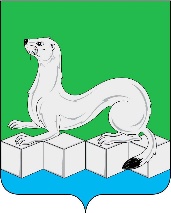 Контрольно – счетная палатаУсольского муниципального районаИркутской области665479, Российская Федерация, Иркутская область, Усольский муниципальный район, Белореченское муниципальное образование, рп.Белореченский, здание 100тел./факс (839543) 3-60-86. Е-mail: kspus21@mail.ruОКПО 75182332, ОГРН 1213800025361, ИНН 3801154463 КПП 380101001от 26.08.2022г. № 220на №________ от________________Главе, Председателю ДумыБольшееланского муниципального образованияБуздыгану М.С.ПоказателиРешение Думы от 28.12.2021г. №173Решение Думы от 24.02.2022г. №190Сводная бюджетная росписьОтклонение в сумме гр.3-гр.212345Доходы, в том числе:32198,0536528,274330,22Налоговые и неналоговые доходы, из них:9454,7510964,751510-налоговые доходы9373,29373,20-неналоговые доходы81,551591,551510Безвозмездные поступления 22743,325563,522820,22Расходы 32670,7939067,4339067,436396,64Дефицит (-) / Профицит (+)472,742539,162066,42%523,118,1ПоказателиУтвержденные бюджетные назначения (с учетом изменений на 01 июля)Утвержденные бюджетные назначения (с учетом изменений на 01 июля)Исполнено за январь-июньИсполнено за январь-июнь% исп.к плануФакт 2022г.к факту 2021г.Показатели2021 год2022 год2021 год2022 год% исп.к плануФакт 2022г.к факту 2021г.123456=5/3*1007=5-4Доходы, в том числе:27937,336528,2715315,516684,345,681368,81Налоговые и неналоговые доходы, из них:814610964,754030,96673,1160,862642,21налоговые доходы8064,49373,23989,75124,0754,671134,37неналоговые доходы81,61591,5541,21549,0497,331507,84Безвозмездные поступления 19791,325563,5211284,610011,239,16-1273,4Расходы 28566,239067,4312582,914001,235,841418,26Дефицит (-) / Профицит (+)-628,9-2539,162732,62683,15хх% 7,7223,1ххххНаименование доходаПлановые назначения 2022 годИсполнение за 1 полугодиеИсполнение за 1 полугодиеИсполнение за 1 полугодиеИсполнение за 1 полугодиеОтклонение 2022/2021Отклонение 2022/2021Наименование доходаПлановые назначения 2022 год2022 год2022 год2021 год2021 годсумма%Наименование доходаПлановые назначения 2022 годсумма% к прогнозусумма% исполнениясумма%Всего доходов36528,2716684,3145,6815315,554,821368,81108,94Налоговые и неналоговые доходы10964,756673,1160,864030,949,482642,21165,55налоговые доходы9373,25124,0754,673989,749,471134,37128,43неналоговые доходы1591,551549,0497,3341,250,491507,84в 37,5 разБезвозмездные поступления 25563,5210011,239,1611284,657,02-1273,488,72Наименование доходаПлановые назначения доходов на 2022 год Исполнение за 1 полугодие Исполнение за 1 полугодие Исполнение за 1 полугодие Исполнение за 1 полугодие Исполнение за 1 полугодие Отклонение2022/2021Отклонение2022/2021Наименование доходаПлановые назначения доходов на 2022 год 2022 год2022 год2022 год2021 год2021 годОтклонение2022/2021Отклонение2022/2021Наименование доходаПлановые назначения доходов на 2022 год суммадоля, %% исполн.Суммадоля, %сумма%Налоговые доходы, из них: 9 373,20 5124,07  54,67  3 989,70  1 134,37  128,43 Налог на доходы физических лиц 1 782,20  892,88  17,43  50,10  900,10  22,56 -7,22  99,20 Акцизы по подакцизным товарам (продукции), производимым на территории РФ 4 902,85 2655,24  51,82  54,16  1 813,90  45,46  841,34  146,38 Налоги на совокупный доход, в том числе 350,00  675,33  13,18  192,95  350,00  8,77  325,33  192,95 Единый сельскохозяйственный налог 350,00  675,33  13,18  192,95  350,00  8,77  325,33  192,95 Налоги на имущество 2 320,10  891,62  17,40  38,43  908,70  22,78 -17,08  98,12 - налог на имущество физических лиц 90,00  91,50  10,26  101,67  16,30  1,79  75,20  561,35 - земельный налог 2 230,10  800,12  89,74  35,88  892,40  98,21 -92,28  89,66 Государственная пошлина 18,00 9,00 0,18  50,00  17,00  0,43 -8,00  52,94 Неналоговые доходы, из них: 1 591,55 1549,04  97,33  41,20  1 507,84  3 759,81 Доходы от использования имущества, находящегося в гос. и мун. собственности 81,60  34,04  2,20  41,72  33,40  81,07  0,64  101,92 Доходы от продажи материальных и нематериальных активов 1 510,00 1510,00  97,48  100,00  -    -    1 510,00  - Административные штрафы, установленные законами субъектов Российской Федерации об административных правонарушениях, за нарушение муниципальных правовых актов  -    5,00  0,32 - 7,00  16,99 -2,00  71,43 Прочие доходы от компенсации затрат бюджетов поселений -    -    -   - 0,30  0,73 -0,30  -   Прочие неналоговые доходы бюджетов поселений -    -    -   - 0,50  1,21 -0,50  -   Наименование доходаПлановые назначения доходов на 2022 годИсполнение за 1 полугодие Исполнение за 1 полугодие Исполнение за 1 полугодие Исполнение за 1 полугодие Исполнение за 1 полугодие Отклонение2022/2021Отклонение2022/2021Наименование доходаПлановые назначения доходов на 2022 год2022 год2022 год2022 год2021 год2021 годОтклонение2022/2021Отклонение2022/2021Наименование доходаПлановые назначения доходов на 2022 годсуммадоля, %% исполн.суммадоля, %сумма%Безвозмездные поступления, из них:25563,5210011,2039,1611284,60-1273,4088,72дотации14137,58246,0082,3758,3310200,0090,39-1954,0080,84субсидии11068,421589,6015,8814,36826,107,32763,50192,42субвенции357,6175,601,7549,11167,401,488,20104,90Наименование показателяИсполнено за 2 кв. 2021г.Пер.план на 2022г. Уточн. План на01.07.2022г.(ф.0503117)Испол.за 1 полугодие 2022г.Исполнение за 1 полугодие 2022годаИсполнение за 1 полугодие 2022годаИсполнение за 1 полугодие 2022годаИсполнение за 1 полугодие 2022годаНаименование показателяИсполнено за 2 кв. 2021г.Пер.план на 2022г. Уточн. План на01.07.2022г.(ф.0503117)Испол.за 1 полугодие 2022г.к показателям 2кв.2021г.к показателям 2кв.2021г.к уточн. плану на 01.07.2022г.к уточн. плану на 01.07.2022г.Наименование показателяИсполнено за 2 кв. 2021г.Пер.план на 2022г. Уточн. План на01.07.2022г.(ф.0503117)Испол.за 1 полугодие 2022г.суммагр.5-гр.2%суммагр.4-гр.5%123456789Расходы бюджета, всего12582,9032670,7939067,414001,151418,25111,2725066,2535,84Общегосударственные вопросы4353,6010085,5410767,425445,811092,21125,095321,6150,58Национальная оборона167,40356,9356,90175,608,2104,90181,349,20Национальная безопасность и правоохранительная деятельность149,80134,20132,2069,91-79,8946,6762,2952,88Национальная экономика2068,0010528,5810357,74936,18-1131,8245,279421,569,04Жилищно-коммунальное хозяйство1008,003348,358399,693168,842160,84314,375230,8537,73Образование31,8040,370,5035,924,12112,9634,5850,95Культура, кинематография4238,906997,647717,603500,31-738,5982,584217,2945,35Социальная политика148,20163,56227,91157,659,45106,3870,2669,17Физическая культура и спорт0414,680014,68-Обслуживание государственного и муниципального долга11001-Межбюджетные трансферты общего характера бюджетам бюджетной системы российской федерации417,201010,721021,76510,9093,7122,46510,8650,00Наименование Утверждено СБР с изменениями на отчетную датуИсполнено за 1 полугодие 2022 года Исполнено за 1 полугодие 2022 года Исполнено за 1 полугодие 2022 года Исполнено за 1 полугодие 2021 годаИсполнено за 1 полугодие 2021 годаОтклонение2022/2021 %Наименование Утверждено СБР с изменениями на отчетную датусумма% к СБР долясуммадоляОтклонение2022/2021 %Расходы бюджета - всего39067,4314001,1535,8412582,87111,27Расходы на выплаты персоналу в целях обеспечения выполнения функций государственными (муниципальными) органами, казенными учреждениями, органами управления государственными внебюджетными фондами (100)8550,593338,5039,0423,843377,6026,8498,84Закупка товаров, работ и услуг для государственных (муниципальных) нужд (200)20347,895326,1726,1838,044010,5131,87132,81Социальное обеспечение и иные выплаты населению (300)196,91134,1368,120,96122,430,97109,56Капитальные вложения в объекты государственной (муниципальной) собственности (400)----31,470,25-Межбюджетные трансферты (500) 1021,76510,9050,003,65417,203,32122,46Предоставление субсидий бюджетным, автономным учреждениям и иным некоммерческим организациям (600)7717,603500,3145,3525,004207,4433,4483,19Обслуживание государственного и муниципального долга (700)1,00------Иные бюджетные ассигнования (800)1231,651191,1296,718,51416,223,31286,18№ п/пНаименование муниципальной программыУтвержденный план на 2022 годИсполнено за 1 полугодие 2022 года% испол-нения123451.«Безопасность населения сельского поселения Большееланского муниципального образования на 2020 – 2024 годы»162,2069,9143,102.«Благоустройство территории сельского поселения Большееланского муниципального образования на 2020 – 2025 годы»6650,693168,8447,653.«Социальный, культурно – спортивный досуг населения сельского поселения Большееланского муниципального образования на 2020 – 2025 годы»8021,693693,8946,054.«Использование автомобильных дорог общего пользования местного значения и осуществления дорожной деятельности на территории сельского поселения Большееланского муниципального образования на 2020 – 2025 годы»10315,54902,188,755.«Формирование устойчивой экономической базы сельского поселения Большееланского муниципального образования на 2022 – 2025 гг.»10902,095082,1146,626.«Формирование комфортной городской среды на территории сельского поселения Большееланского муниципального образования на 2018 – 2024 годы»1749,00--Итого 37801,2312916,9534,17Наименование муниципальных программСБР  Исполнено за 1 полугодие 2022 годаИсполнено за 1 полугодие 2022 годаИсполнено за 1 полугодие 2021 годаИсполнено за 1 полугодие 2021 годаНаименование муниципальных программСБР  сумма%сумма%Исполнение расходов не осуществлялосьИсполнение расходов не осуществлялосьИсполнение расходов не осуществлялосьИсполнение расходов не осуществлялосьИсполнение расходов не осуществлялосьИсполнение расходов не осуществлялось«Формирование комфортной городской среды на территории сельского поселения Большееланского муниципального образования на 2018 – 2024 годы»1749,000,00-0,0-Исполнено расходов на уровне 0,1%-10%Исполнено расходов на уровне 0,1%-10%Исполнено расходов на уровне 0,1%-10%Исполнено расходов на уровне 0,1%-10%Исполнено расходов на уровне 0,1%-10%Исполнено расходов на уровне 0,1%-10%«Использование автомобильных дорог общего пользования местного значения и осуществления дорожной деятельности на территории сельского поселения Большееланского муниципального образования на 2020 – 2025 годы»10315,74902,188,752020,9916,91Исполнено расходов на уровне 25,1 %-50%Исполнено расходов на уровне 25,1 %-50%Исполнено расходов на уровне 25,1 %-50%Исполнено расходов на уровне 25,1 %-50%Исполнено расходов на уровне 25,1 %-50%Исполнено расходов на уровне 25,1 %-50%«Социальный, культурно – спортивный досуг населения сельского поселения Большееланского муниципального образования на 2020 – 2025 годы»8021,693693,8946,054417,1734,37«Безопасность населения сельского поселения Большееланского муниципального образования на 2020 – 2024 годы»162,2069,9143,10149,8319,71«Благоустройство территории сельского поселения Большееланского муниципального образования на 2020 – 2025 годы»6650,693168,8447,651088,0383,40«Формирование устойчивой экономической базы сельского поселения Большееланского муниципального образования на 2022 – 2025 гг.»10902,095082,1146,624819,4541,45Наименование муниципальной программы № дата постановления (редакция на 01.04.2022г.)Объем бюджетных ассигнований (в паспорте программы)Объем бюджетных ассигнований (в бюджете на 2022 год)Отклоне-ния12345«Безопасность населения сельского поселения Большееланского муниципального образования на 2020 – 2024 годы»от 11.11.2020г. №259 (в ред. от 29.12.2021г. №267)164,20164,20-«Благоустройство территории сельского поселения Большееланского муниципального образования на 2020 – 2025 годы»от 11.11.2019г. №257 (в ред. от 25.02.2022г. №73)6457,206457,20-«Социальный, культурно – спортивный досуг населения сельского поселения Большееланского муниципального образования на 2020 – 2025 годы»11.11.2019г. №262 (в ред. от 25.02.2022г. №75)8121,708121,70-«Использование автомобильных дорог общего пользования местного значения и осуществления дорожной деятельности на территории сельского поселения Большееланского муниципального образования на 2020 – 2025 годы»11.11.2019г. №255(в ред. от 25.02.2022г. №74)10315,5410315,54-«Формирование устойчивой экономической базы сельского поселения Большееланского муниципального образования на 2022 – 2025 гг.»27.10.2021г. №233 (в ред. от 01.06.2022г. №143)10993,5910993,59-«Формирование комфортной городской среды на территории сельского поселения Большееланского муниципального образования на 2018 – 2024 годы»01.12.2017г. №335(в ред. от 25.02.2022г. №75)1749,001749,00-Наименование непрограммных расходовБюджетные ассигнованияна 2022 годИсполнено за 1 полугодие 2022 года% испол.Не исполнено12345Всего, в том числе за счет:1266,201 084,2085,63182,00ФБ, в том числе:356,90175,6049,20181,30Субвенция бюджетам поселений на осуществление первичного воинского учета на территориях, где отсутствуют военные комиссариаты356,90175,6049,20181,30ОБ, в том числе:0,7--0,70Субвенция на выполнение передаваемых полномочий субъектов Российской Федерации на осуществление областного государственного полномочия по определению перечня должностных лиц органов местного самоуправления0,7--0,70МБ, в том числе:908,60908,60100-Обеспечение проведение выборов и референдумов908,60908,60100-НаименованиеНомер (код) счета бюджетного учетаДебиторская задолженность на 01.01.2022г.Дебиторская задолженность на 01.07.2022г.Увеличение (+)НаименованиеНомер (код) счета бюджетного учетаДебиторская задолженность на 01.01.2022г.Дебиторская задолженность на 01.07.2022г.Снижение (-)12345Дебиторская задолженность, всего, в том числе26549,3155956,6929407,38Расчеты по доходам1 205 00 00026473,1854480,5128007,33Расчеты по выданным авансам1 206 00 00072,341124,841052,50Расчеты с подотчетными лицами1 208 00 00003,673,67Расчеты по платежам в бюджеты1 303 00 0003,78347,66343,88НаименованиеНомер (код) счетабюджетного учетаКредиторская задолженность на 01.01.2022г.Кредиторская задолженность на 01.07.2022г.Увеличение (+)НаименованиеНомер (код) счетабюджетного учетаКредиторская задолженность на 01.01.2022г.Кредиторская задолженность на 01.07.2022г.Снижение (-)12345Кредиторская задолженность, всего, в том числе27458,1856182,4928724,31Расчеты по доходам1 205 00 0001856,681934,6677,98Расчеты с подотчетными лицами1 208 00 0007,23,67-3,53Расчеты по принятым обязательствам1 302 00 00024,32481,39457,07Расчеты по платежам в бюджеты1 303 00 000123,61237,98114,37Доходы будущих периодов1 401 40 00025063,253141,6228078,42Резервы предстоящих расходов1 401 60 000383,17383,170